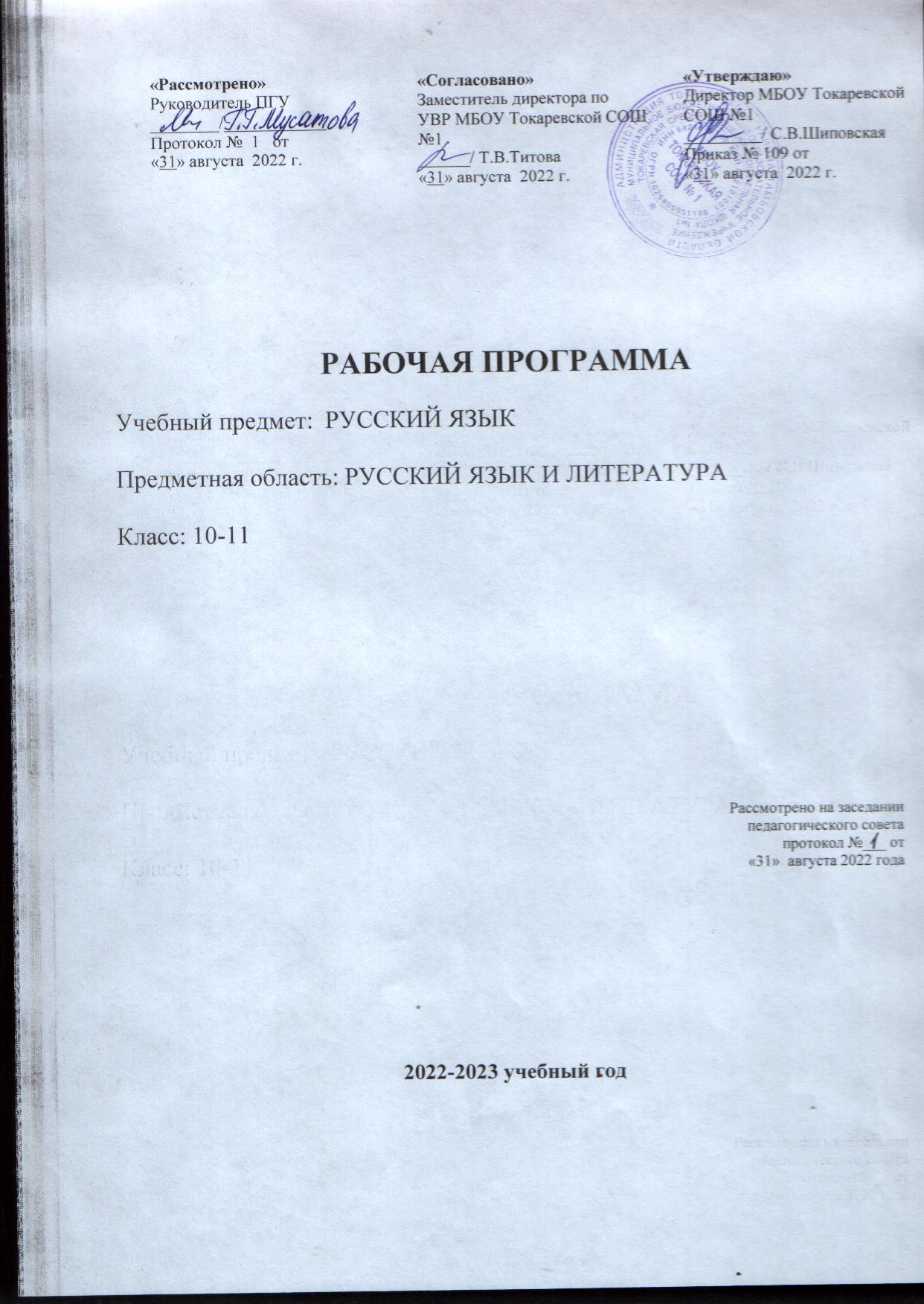 Планируемые результаты освоения учебного предмета1.1  Личностные результаты:понимание русского языка как одной из основных национально – культурных ценностей русского народа;осознание эстетической ценности русского языка;достаточный объем словарного запаса и усвоение грамматических средств. Метапредметные результаты:владение всеми видами речевой деятельности (аудирование и чтение):понимание информации устного и письменного сообщения (коммуникативной установки, темы текста, основной мысли, основной и дополнительной информацией);владение разными видами чтения (поисковым, просмотровым, ознакомительным, изучающим) текстов разных стилей и жанров;восприятие на слух текстов разных стилей и жанров; владение разными видами аудирования (выборочным, ознакомительным, детальным);способность извлекать информацию из различных источников, включая средства массовой информации, компакт – диски учебного назначения, ресурсы Интернета);свободно пользоваться словарями различных видов, справочной литературой, в том числе и на электронных носителях;овладение приемами отбора и систематизации материала на определенную тему; умение вести самостоятельный поиск информации; способствовать к преобразованию, сохранению и передаче информации, полученной в результате чтения или аудирования;умение сопоставлять и сравнивать речевые высказывания с точки зрения их содержания, стилистических особенностей и использованных языковых средств;говорение и письмо: способность определять цели предстоящей учебной деятельности (индивидуальной и коллективной), последовательность действий, оценивать достигнутые результаты и адекватно формулировать их в устной и письменной форме;умение воспроизводить прослушанный или прочитанный текст с заданной степенью свернутости (план, пересказ, конспект, аннотация);умение создавать устные и письменные тексты разных типов, стилей речи и жанров с учетом замысла, адресата и ситуации общения;способность свободно, правильно излагать свои мысли в устной и письменной форме, соблюдать нормы построения текста (логичность, последовательность, связность, соответствие теме и др.); адекватно выражать свое отношение к фактам и явлениям окружающей действительности, к прочитанному, услышанному, увиденному;владение различными видами монолога (повествование, описание, рассуждение, сочетание разных видов монолога) и диалога (этикетный, диалог – расспрос, диалог – побуждение, диалог – обмен мнениями; сочетание разных видов диалога);соблюдение в практике речевого общения основных орфоэпических, лексических, грамматических, стилистических норм современного русского литературного языка; соблюдение основных правил орфографии и пунктуации в процессе письменного общения;способность участвовать в речевом общении, соблюдая нормы речевого этикета; адекватно использовать жесты, мимику в процессе речевого общения;способность осуществлять речевой самоконтроль в процессе учебной деятельности и в повседневной практике речевого общения; способность оценивать свою речь с точки зрения ее содержания, языкового оформления; умение находить грамматические и речевые ошибки, недочеты, исправлять их; совершенствовать и редактировать собственные тексты;умение выступать перед аудиторией сверстников с небольшими сообщениями, докладом, рефератом, участие в спорах, обсуждениях актуальных тем с использованием различных средств аргументации;применение приобретенных знаний, умений и навыков в повседневной жизни; способствовать использованию родного языка как средство получения знаний по другим учебным предметам; применение полученных знаний, умений и навыков анализа языковых явлений на межпредметном уровне (на уроках иностранного языка, бурятского, литературы и др.);коммуникативно целесообразное взаимодействие с окружающими людьми в процессе речевого общения, совместного выполнения какого – либо задания, участия в спорах, обсуждениях актуальных тем; овладение национально – культурными нормами речевого поведения в различных ситуациях формального и неформального межличностного и межкультурного общения. Предметные результаты:представления об основных функциях языка, о роли русского языка как национального языка русского народа, как государственного языка Российской Федерации и языка межнационального общения, о связи языка и культуры в жизни человека и общества;понимание места родного языка в системе гуманитарных наук и его роли в образовании в целом;усвоение основных научных знаний о родном языке, понимание взаимосвязи его уровней и единиц; освоение базовых понятий лингвистики и ее основных разделов; язык и речь, речевое общение, речь устная и письменная, монолог, диалог и их виды; ситуация речевого общения; разговорная речь; научный, публицистический, официально – деловой стили, язык художественной литературы; жанры научного, публицистического, официально – делового стилей и разговорной речи; функционально – смысловые типы речи (повествование, описание, рассуждение; текст, типы текста; основные единицы языка, их признаки и особенности употребления в речи;овладение основными стилистическими ресурсами лексики и фразеологии русского языка, основными нормами русского литературного языка (орфоэпическими, лексическими, грамматическими, орфографическими, пунктуационными), нормами речевого этикета и использование их в своей речевой практике при создании устных и письменных высказываний;опознавание и анализ единиц языка, грамматических категорий языка, уместное употребление языковых единиц адекватно ситуации речевого общения;проведение различных видов анализа слова (фонетический, морфемный, словообразовательный, лексический, морфологический), синтаксического анализа словосочетания и предложения, многоаспектного анализа текста с точки зрения его основных признаков и структуры, принадлежности к определенным функциональным разновидностям языка, особенностей языкового оформления, использования выразительных средств языка;понимание коммуникативно – эстетических возможностей лексической и грамматической синонимии и использование их в собственной речевой практике;осознание эстетической функции родного языка, способность оценивать эстетическую сторону речевого высказывания при анализе текстов художественной литературы.Содержание программы10 класс   ВВЕДЕНИЕ Общие сведения о языке. Основные разделы науки о языке.Язык как система. Основные уровни языка. Взаимосвязь различных единиц и уровней языка.   ЛЕКСИКА. ФРАЗЕОЛОГИЯ. ЛЕКСИКОГРАФИЯ Формы существования русского национального языка (литературный язык, просторечие, народные говоры, профессиональные разновидности, жаргон, арго). Активные процессы в русском языке на современном этапе. Взаимообогащение языков как результат взаимодействия национальных культур. Основные понятия и основные единицы лексики и фразеологии.Слово и его значение. Однозначность и многозначность слов. Изобразительно-выразительные средства русского языка. Омонимы и их употребление. Паронимы и их употребление. Синонимы и их употребление. Антонимы и их употребление. Происхождение лексики современного русского языка. Фразеология. Фразеологические единицы и их употребление. Лексикография.   ФОНЕТИКА. ГРАФИКА. ОРФОЭПИЯ Основные понятия фонетики, графики, орфоэпии. Звуки и буквы. Позиционные (фонетические) и исторические чередования звуков. Фонетический разбор. Орфоэпия. Основные правила произношения гласных и согласных звуков. Ударение.   МОРФЕМИКА И СЛОВООБРАЗОВАНИЕ Основные понятия морфемики и словообразования. Состав слова. Морфемы корневые и аффиксальные. Основа слова. Основы производные и непроизводные. Морфемный разбор слова.Словообразование. Морфологические способы словообразования. Понятие словообразовательной цепочки. Неморфологические способы словообразования. Словообразовательный разбор.Основные способы формообразования в современном русском языке.   МОРФОЛОГИЯ И ОРФОГРАФИЯ Основные понятия морфологии и орфографии. Взаимосвязь морфологии и орфографии. Принципы русской орфографии.Проверяемые и непроверяемые безударные гласные в корне слова.Чередующиеся гласные в корне слова.Употребление гласных после шипящих и  Ц.Правописание звонких и глухих согласных.Правописание непроизносимых согласных и сочетаний СЧ, ЗЧ, ТЧ, ЖЧ, СТЧ, ЗДЧ.Правописание удвоенных согласных.Правописание гласных и согласных в приставках.Приставки ПРЕ- и ПРИ-.Гласные И и Ы после приставок.Употребление Ъ и Ь.Употребление прописных и строчных букв.Правила переноса слов.   САМОСТОЯТЕЛЬНЫЕ ЧАСТИ РЕЧИ.   Имя существительноеИмя существительное как часть речи. Лексико-грамматические разряды имен существительных.Род имен существительных. Распределение существительных по родам. Существительные общего рода.Определение и способы выражения рода несклоняемых имен существительных и аббревиатуры.Число имен существительных.Падеж и склонение имен существительных.Морфологический разбор имен существительных.Правописание падежных окончаний имен существительных. Варианты падежных окончаний. Гласные в суффиксах имен существительных. Правописание сложных имен существительных. Составные наименования и их правописание.   Имя прилагательноеИмя прилагательное как часть речи. Лексико-грамматические разряды имен прилагательных.Качественные прилагательные.Сравнительная и превосходная степени качественных прилагательных. Простая (синтетическая) и сложные (аналитические) формы степеней сравнения. Стилистические особенности простых и сложных форм степеней сравнения.Полные и краткие формы качественных прилагательных. Особенности образования и употребления кратких прилагательных. Синонимия кратких и полных форм в функции сказуемого; их семантические и стилистические особенности.Прилагательные относительные и притяжательные.Особенности образования и употребления притяжательных прилагательных.Переход прилагательных из одного разряда в другой.Морфологический разбор имен прилагательных.Правописание окончаний имен прилагательных.	Склонение качественных и относительных прилагательных. Особенности склонения притяжательных прилагательных  на -ий.Правописание суффиксов имен прилагательных.Правописание Н и НН в суффиксах имен прилагательных.Правописание сложных имен прилагательных.   Имя числительноеИмя числительное как часть речи. Лексико-грамматические разряды имен числительных. Простые, сложные и составные числительные.Морфологический разбор числительных. Особенности склонения имен числительных.Правописание имен числительных.Употребление имен числительных в речи. Особенности употребления собирательных числительных.   Местоимение Местоимение как часть речи. Разряды местоимений.Значение, стилистические и грамматические особенности употребления местоимений. Морфологический разбор местоимений.Правописание местоимений.    ГлаголГлагол как часть речи. Основные грамматические категории и формы глагола. Инфинитив как начальная форма глагола.Категория вида русского глагола. Переходность/непереходность глагола. Возвратные глаголы.Категория наклонения глагола. Наклонение изъявительное, повелительное, сослагательное (условное). Категория времени глагола.Спряжение глаголов.Две основы глаголов. Формообразование глагола.Морфологический разбор глагола. Правописание глаголов.   Причастие Причастие как особая глагольная форма. Признаки глагола и признаки прилагательного у причастий.Морфологический разбор причастий.Образование причастий. Правописание суффиксов причастий.Н и НН в причастиях и отглагольных прилагательных.Переход причастий в прилагательные и существительные.   Деепричастие Деепричастие как особая глагольная форма. Образование деепричастий. Морфологический разбор деепричастий. Переход деепричастий в наречия и предлоги.   НаречиеНаречие как часть речи. Разряды наречий. Морфологический разбор наречий. Правописание наречий. Гласные на конце наречий. Наречия на шипящую. Отрицательные наречия. Слитное, раздельное и дефисное написание наречий.   Слова категории состоянияГрамматические особенности слов категории состояния.Омонимия слов категории состояния, наречий на –о, -е и кратких прилагательных ср.р. ед.ч.Морфологический разбор слов категории состояния.   СЛУЖЕБНЫЕ ЧАСТИ РЕЧИ.   ПредлогПредлог как служебная часть речи. Особенности употребления предлогов. Морфологический разбор предлогов. Правописание предлогов.   Союзы и союзные словаСоюз как служебная часть речи. Союзные слова. Классификация союзов по значению, употреблению, структуре. Подчинительные союзы и союзные слова. Морфологический разбор союзов. Правописание союзов.   ЧастицыЧастица как служебная часть речи. Разряды частиц. Морфологический разбор частиц.Правописание частиц. Раздельное и дефисное написание частиц. Частицы НЕ и НИ, их значение и употребление. Слитное и раздельное написание  НЕ и НИ с различными частями речи.   Междометие. Звукоподражательные словаМеждометие как особый разряд слов. Звукоподражательные слова.Морфологический разбор междометий. Правописание междометий. Функционально-стилистические особенности употреблениямеждометий.    РЕЧЬ. РЕЧЕВОЕ ОБЩЕНИЕРечь как деятельность. Виды речевой деятельности: чтение, аудирование, говорение, письмо.Речевое общение и его основные элементы. Виды речевого общения. Сферы и ситуации речевого общения. Компоненты речевой ситуации.Монологическая и диалогическая речь. Развитие навыков монологической и диалогической речи. Создание устных и письменных монологических и диалогических высказываний различных типов и жанров в научной, социально-культурной и деловой сферах общения.11 классВведение Язык и общество. Язык и культура. Язык и история народа. Русский язык в Российской Федерации и в современном мире: в международном общении, в межнациональном общении. Историческое развитие русского языка. Выдающиеся отечественные лингвисты. СИНТАКСИС И ПУНКТУАЦИЯ Введение Основные понятия синтаксиса и пунктуации. Основные синтаксические единицы. Основные принципы русской пунктуации. Пунктуационный анализ.Словосочетание Классификация словосочетаний. Виды синтаксической связи.Синтаксический разбор словосочетания.Предложение Понятие о предложении. Классификация предложений. Предложения простые и сложные.Простое предложение Виды предложений по цели высказывания. Виды предложений по эмоциональной окраске. Виды предложений по структуре. Двусоставные и односоставные предложения. Главные члены предложения. Тире между подлежащим и сказуемым. Распространенные и нераспространенные предложения. Второстепенные члены предложения. Полные и неполные предложения.Тире в неполном предложении. 	Простое осложненное предложение Знаки препинания в предложениях с однородными членами.Знаки препинания при однородных и неоднородных определениях. Знаки препинания при однородных и неоднородных приложениях.Знаки препинания при однородных членах, соединенных  неповторяющимися союзами.Знаки препинания при однородных членах, соединенных повторяющимися и парными союзами. Обобщающие слова при однородных членах. Знаки препинания при обобщающих словах.Обособленные члены предложенияЗнаки препинания при обособленных членах предложения.Обособленные и необособленные определения. Обособленные приложения.Обособленные обстоятельства. Обособленные дополнения. Уточняющие, пояснительные и присоединительные члены предложения.Знаки препинания при сравнительном обороте.Знаки препинания при обращениях.Знаки препинания при вводных словах и словосочетаниях.Знаки препинания  при вставных конструкцияхЗнаки препинания при междометиях. Утвердительные, отрицательные, вопросительно-восклицательные слова.Сложное предложение Понятие о сложном предложении. Синтаксический разбор сложного предложения.Знаки препинания в сложносочиненном предложении. Знаки препинания в сложноподчиненном предложении с одним  придаточным.   Знаки препинания в сложноподчиненном предложении с несколькими придаточными.Знаки препинания в бессоюзном сложном предложении. Сложные предложения с разными видами связи.Синонимия разных типов сложного предложения.Предложения с чужой речью Способы передачи чужой речи. Знаки препинания при прямой речи. Замена прямой речи косвенной.Знаки препинания при диалоге. Знаки препинания при цитатах.       КУЛЬТУРА РЕЧИ Культура речи как раздел лингвистики. Основные аспекты культуры речи: нормативный, коммуникативный и этический. Коммуникативная целесообразность, уместность, точность, ясность, выразительность речи. Оценка коммуникативных качеств и эффективности речи. Самоанализ и самооценка на основе наблюдений за собственной речью.Культура видов речевой деятельности – чтения, аудирования, говорения и письма.Культура публичной речи. Публичное выступление: выбор темы, определение цели, поиск материала. Композиция публичного выступления.Культура научного и делового общения (устная и письменная формы). Особенности речевого этикета в официально-деловой, научной и публицистической сферах общения. Культура разговорной речи.Языковая норма и ее функции. Основные виды языковых норм русского литературного языка: орфоэпические (произносительные и акцентологические), лексические, грамматические (морфологические и синтаксические), стилистические. Орфографические нормы, пунктуационные нормы. Совершенствование орфографических и пунктуационных умений и навыков. Соблюдение норм литературного языка в речевой практике. Уместность использования языковых средств в речевом высказывании.Нормативные словари современного русского языка и лингвистические справочники; их использование.        СТИЛИСТИКА Функциональная стилистика как учение о функционально-стилистической дифференциации языка. Функциональные стили (научный, официально-деловой, публицистический), разговорная речь и язык художественной литературы как разновидности современного русского языка.Сфера употребления, типичные ситуации речевого общения, задачи речи, языковые средства, характерные для разговорного языка, научного, публицистического, официально-делового стилей.Основные жанры научного (доклад, аннотация, статья, тезисы, конспект, рецензия, выписки, реферат и др.), публицистического (выступление, статья, интервью, очерк, отзыв и др.), официально-делового (резюме, характеристика, расписка, доверенность и др.) стилей, разговорной речи (рассказ, беседа, спор). Основные виды сочинений. Совершенствование умений и навыков создания текстов разных функционально-смысловых типов, стилей и жанров.Литературный язык и язык художественной литературы. Отличия языка художественной литературы от других разновидностей современного русского языка. Основные признаки художественной речи.Основные изобразительно-выразительные средства языка.Проблемы экологии языка.  РЕЧЬ. РЕЧЕВОЕ ОБЩЕНИЕОвладение опытом речевого поведения в официальных и неофициальных ситуациях общения, ситуациях межкультурного общения.Текст. Признаки текста.Виды чтения. Использование различных видов чтения в зависимости от коммуникативной задачи и характера текста.Информационная переработка текста. Виды преобразования текста. Анализ текста с точки зрения наличия в нем явной и скрытой, основной и второстепенной информации.Лингвистический анализ текстов различных функциональных разновидностей языка.3.Тематическое планированиеКласс 10Количество часов – 68, в неделю -2Русский язык 10-11 классы. (в 2-х частях) Авторы:  Гольцова Н.Г., Шамшин И.В., Мищерина М.А.Учебник для общеобразовательных учреждений.- М.: ООО «Русское слово – учебник», 2018. Класс 11Количество часов – 68, в неделю -2Русский язык 10-11 классы. (в 2-х частях) Авторы:  Гольцова Н.Г., Шамшин И.В., Мищерина М.А.Учебник для общеобразовательных учреждений.- М.: ООО «Русское слово – учебник», 2018. Календарно -тематическое планирование   	                                                                                    10 класс А                                                                                                                               Учитель: Корнаухова И.А.11 класс А                                                                                                              Учитель: Мусатова Г.Г.№п/пРазделКоличество часов1Введение12Лексика. Фразеология. Лексикография73Фонетика. Графика. Орфоэпия.54Морфемика и словообразование.65Морфология и орфография. Орфография.15Самостоятельные части речи.27Служебные части речи.7ВсегоВсего68№п/пРазделКоличество часов1Введение1Синтаксис и пунктуация472Словосочетание13Предложение14Простое предложение45Простое осложненное предложение206Сложное предложение137Предложение с чужой речью78Культура речи89Стилистика10Резервные уроки2ВсегоВсего68№Наименование разделов и тем уроковКоличество часовКоличество часов№Наименование разделов и тем уроковПо плануПо факту№Наименование разделов и тем уроковПо плануПо фактуВведение.1Общие сведения о языке. Основные разделы науки о языке. Язык как система. Основные уровни языка. Взаимосвязь различных единиц и уровней языка.02.09Лексика. Фразеология. Лексикография. 2Формы существования русского национального языка (литературный язык, просторечие, народные говоры, профессиональные разновидности, жаргон, арго). Слово и его значение. Однозначность и многозначность слов.06.093Изобразительно-выразительные средства русского языка.09.094Омонимы. Паронимы. Их употребление.13.095Синонимы. Антонимы. Их употребление.16.096Активные процессы в русском языке на современном этапе. Взаимообогащение языков как результат взаимодействия национальных культур. Происхождение  и употребление  лексики.20.097Лексикография. Лексика общеупотребительная и лексика, имеющая ограниченную сферу употребления. Употребление устаревшей лексики и неологизмов.23.09Фонетика. Графика. Орфоэпия.8Основные понятия фонетики, графики, орфоэпии. Звуки и буквы. Позиционные и исторические чередования звуков. Фонетический разбор. 27.099Орфоэпия. Основные правила произношения гласных и согласных звуков.30.0910Урок- практикум. Готовимся к ЕГЭ04.1011Фразеология. Фразеологические единицы и их употребление. Лексикография.07.1012Контрольная работа №1 по теме «Лексика. Фразеология. Лексикография. Фонетика. Графика. Орфоэпия».11.10Морфемика и словообразование.  13Основные понятия морфемики и словообразования. Состав слова. Морфемы корневые и аффиксальные. Основа слова. Морфемный разбор слова.14.1014Словообразование. Понятие словообразовательной цепочки. Словообразовательный разбор.18.1015Морфологические и неморфологические способы словообразования.21.1016Основные способы формообразования в современном русском языке.25.1017,18Р/Р Речь как деятельность. Виды речевой деятельности. Лингвистический анализ текста.28.1008.1119Контрольная работа №211.11МОРФОЛОГИЯ И ОРФОГРАФИЯ.Орфография. 20Основные понятия морфологии и орфографии. Взаимосвязь морфологии и орфографии. Принципы русской орфографии. Проверяемые и непроверяемые безударные гласные в корне слова15.1121Чередующиеся гласные в корне слова.18.1122Употребление гласных после шипящих и Ц.22.1123Правописание звонких и глухих согласных, непроизносимых согласных и сочетаний СЧ, ЗЧ, ТЧ, ЖЧ, СТЧ, ЗДЧ.25.1124Правописание удвоенных согласных. Правописание неизменяемых приставок.29.1125Правописание гласных и согласных в приставках. Приставки на з и с02.1226Приставки ПРЕ- и ПРИ-.06.1227Гласные И и Ы после приставок.09.1228Употребление Ъ и Ь.13.1229Употребление прописных и строчных  букв. Правила переноса слов.16.1230,31Практикум. Готовимся к ЕГЭ Задания 1-1520.1223.1232Р/Р Речевое общение и его основные элементы. Виды речевого общения. Сферы и ситуации речевого общения. Компоненты речевой ситуации.27.1233Контрольная работа №3 по теме «Орфография».29.1234Анализ контрольной работы.Самостоятельные части речи. 35Имя существительное как часть речи. Морфологический разбор имен существительных.36Правописание падежных окончаний имён существительных. Варианты падежных окончаний.37Гласные в суффиксах имён существительных.38Правописание сложных имён существительных.39Имя прилагательное как часть речи. Морфологический разбор имен прилагательных.40Правописание окончаний имён прилагательных.41Правописание суффиксов имён прилагательных.42Правописание Н и НН в суффиксах имён прилагательных.43Правописание сложных имён прилагательных.44Р/Р Монологическая и диалогическая речь. Развитие навыков монологической и диалогической речи.45Имя числительное как часть речи. Морфологический разбор числительных.46Особенности склонения имен числительных. Правописание имен числительных.47Употребление имён числительных в речи.48Местоимение как часть речи. Разряды местоимений. Значение, стилистические и грамматические особенности употребления местоимений. Морфологический разбор местоимений.49Правописание местоимений.50Контрольная работа №4 по теме «Самостоятельные части речи». 51Глагол как часть речи. Основные грамматические категории и формы глагола.52Спряжение глагола. Правописание глаголов.53Причастие как особая глагольная форма.54Образование причастий. Правописание суффиксов причастий.55Н и НН в причастиях и отглагольных прилагательных.56Деепричастие как особая глагольная форма. Образование деепричастий57Наречие как часть речи. Разряды наречий. Морфологический разбор наречий.58Правописание наречий.59Грамматические особенности слов категории состояния.60Контрольная работа №5 по теме «Самостоятельные части речи».Служебные части речи.61Предлог как служебная часть речи. Особенности употребления предлогов. Морфологический разбор предлогов. Правописание предлогов.62Союз как служебная часть речи. Союзные слова. Правописание союзов.63Частица  как служебная часть речи. Правописание частиц.64Слитное и раздельное написание НЕ и НИ с различными частями речи.65Контрольная работа в формате ЕГЭ66Анализ контрольной работы.67Междометие как особый разряд слов. Звукоподражательные слова. Правописание междометий.68Р/Р Создание устных и письменных монологических и диалогических высказываний различных типов и жанров в научной, социально-культурной и деловой сферах общения.№ раздела п/пНазвание темы разделаКоличество часовКоличество часов№ раздела п/пНазвание темы разделаПо плануПо факту1.Введение.Язык и общество. Язык и культура. Язык и история народа. Русский язык в Российской Федерации и в современном мире: в международном общении, в межнациональном общении. Историческое развитие русского языка. Выдающиеся отечественные лингвисты.5.09СИНТАКСИС И ПУНКТУАЦИЯ2Основные понятия синтаксиса и пунктуации. Основные синтаксические единицы. Основные принципы русской пунктуации. Пунктуационный анализ.8.09Словосочетание.3Классификация словосочетаний. Виды синтаксической связи. Синтаксический разбор словосочетания.12.09Предложение.4Понятие о предложении. Классификация предложений. Предложения простые и сложные.15.09Простое предложение.5Виды предложений по цели высказывания, по эмоциональной окраске и по структуре. Двусоставные и односоставные предложения. 19.096Главные члены предложения. Тире между подлежащим и сказуемым. 26.097Распространенные и нераспространенные предложения. Второстепенные члены предложения. Полные и неполные предложения. Тире в неполном предложении. 29.098Р/Р Овладение опытом речевого поведения в официальных и неофициальных ситуациях общения, ситуациях межкультурного общения.3.10Простое осложнённое предложение.9Знаки препинания в предложениях с однородными членами.16.1010Знаки препинания при однородных и неоднородных определениях и приложениях.10.1011Знаки препинания при однородных членах, соединенных  неповторяющимися союзами.13.1012Знаки препинания при однородных членах, соединенных повторяющимися и парными союзами.17.1013Обобщающие слова при однородных членах. Знаки препинания при обобщающих словах.20.1014Контрольная работа №1  по теме «Предложения с однородными членами».24.1015Р/Р Текст. Признаки текста.27.1016Сочинение в формате ЕГЭ7.1117Обособленные члены предложения. Знаки препинания при обособленных членах предложения.10.1118Обособленные и необособленные определения.14.1119Обособленные приложения.17.1120Обособленные обстоятельства.21.1121Обособленные дополнения.24.1122Уточняющие, пояснительные и присоединительные члены предложения. Знаки препинания при сравнительном обороте.28.1123Знаки препинания при обращениях.1.1224Знаки препинания при вводных словах и словосочетаниях, вставных конструкциях.5.1225Сочинение  в формате ЕГЭ. 8.1226Междометия. Знаки препинания при междометиях. Утвердительные, отрицательные,  вопросительные слова.12.1227Контрольная работа №2 по теме «Простое осложнённое предложение».15.1228Р/Р Виды чтения. Использование различных видов чтения в зависимости от коммуникативной задачи и характера текста.19.12Сложное предложение.29Понятие о сложном предложении. Синтаксический разбор сложного предложения.22.1230,31Знаки препинания в сложносочиненном предложении.26.12,29.1232,33Знаки препинания в сложноподчиненном предложении с одним  придаточным.   234,35Знаки препинания в сложноподчиненном предложении с несколькими придаточными.236,37Знаки препинания в бессоюзном сложном предложении. 238Сложные предложения с разными видами связи.139Синонимия разных типов сложного предложения.140Р/Р Информационная переработка текста. Виды преобразования текста.141Контрольная работа №3 по теме «Сложное предложение».1Предложения с чужой речью.742Способы передачи чужой речи.143Знаки препинания при прямой речи. 144Замена прямой речи косвенной.145Знаки препинания  при диалоге. Знаки препинания при цитатах.  146Сочинение в формате ЕГЭ.147Р/Р Анализ текста с точки зрения наличия в нем явной и скрытой, основной и второстепенной информации.148Контрольная работа №4 по теме «Предложения с чужой речью».1Культура речи.49Культура речи как раздел лингвистики. Основные аспекты культуры речи: нормативный, коммуникативный и этический. Коммуникативная целесообразность, уместность, точность, ясность, выразительность речи. 150Культура видов речевой деятельности – чтения, аудирования, говорения и письма. Оценка коммуникативных качеств и эффективности речи. Самоанализ и самооценка на основе наблюдений за собственной речью.151Культура публичной речи. Публичное выступление: выбор темы, определение цели, поиск материала. Композиция публичного выступления.152Культура научного и делового общения (устная и письменная формы). Особенности речевого этикета в официально-деловой, научной и публицистической сферах общения. Культура разговорной речи.153Языковая норма и ее функции. Основные виды языковых норм русского литературного языка: орфоэпические (произносительные и акцентологические), лексические, грамматические (морфологические и синтаксические), стилистические. 154Орфографические нормы, пунктуационные нормы. Совершенствование орфографических и пунктуационных умений и навыков.155Соблюдение норм литературного языка в речевой практике. Уместность использования языковых средств в речевом высказывании. Нормативные словари современного русского языка и лингвистические справочники; их использование.156Сочинение в формате ЕГЭ. 1Стилистика.57Функциональная стилистика как учение о функционально-стилистической дифференциации языка. 158Функциональные стили (научный, официально-деловой, публицистический), разговорная речь и язык художественной литературы как разновидности современного русского языка.159Сфера употребления, типичные ситуации речевого общения, задачи речи, языковые средства, характерные для разговорного языка, научного, публицистического, официально-делового стилей.160Основные жанры научного (доклад, аннотация, статья, тезисы, конспект, рецензия, выписки, реферат и др.), публицистического (выступление, статья, интервью, очерк, отзыв и др.), официально-делового (резюме, характеристика, расписка, доверенность и др.) стилей, разговорной речи (рассказ, беседа, спор).161Сочинение в формате ЕГЭ.162Р/Р Лингвистический анализ текстов различных функциональных разновидностей языка.163Основные виды сочинений. Совершенствование умений и навыков создания текстов разных функционально-смысловых типов, стилей и жанров.164Литературный язык и язык художественной литературы. Отличия языка художественной литературы от других разновидностей современного русского языка. Основные признаки художественной речи.165Основные изобразительно-выразительные средства языка. 166Проблемы экологии языка.167-68Резервные уроки2Всего:Всего:68